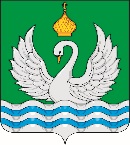 АДМИНИСТРАЦИЯСЕЛЬСКОГО ПОСЕЛЕНИЯ ЛОКОСОВОСургутского районаХанты-Мансийского автономного округа – ЮгрыРАСПОРЯЖЕНИЕ«08» апреля 2019 года 						                                         № 46-р               с. Локосово В связи с кадровыми изменениями в администрации сельского поселения Локосово: Внести в распоряжение администрации сельского поселения Локосово от 26.12.2014 № 103-р «Об утверждении состава и порядка работы комиссии по соблюдению требований к служебному поведению муниципальных служащих и урегулированию конфликта интересов в администрации сельского поселения Локосово» изменение, изложив приложение 1 к распоряжению в новой редакции согласно приложению к настоящему распоряжению.Распоряжение администрации сельского поселения Локосово от 15 января 2019 года № 6-р  «О внесении изменений в распоряжение администрации сельского поселения Локосово «Об утверждении состава и порядка работы комиссии по соблюдению требований к служебному поведению муниципальных служащих и урегулированию конфликта интересов в администрации сельского поселения Локосово», признать утратившим силу.Настоящее распоряжение вступает в силу после его подписания.Контроль за выполнением распоряжения возложить на главу сельского поселения Локосово.Глава сельского поселения				    	                       И.В. РомановПриложение к распоряжениюадминистрации сельского поселения Локосово от «08» апреля  2019 года № 46-рСостав комиссии по соблюдению требований к служебному поведению муниципальных служащих и урегулированию конфликта интересов в администрации сельского поселения ЛокосовоО внесении изменений в распоряжение администрации сельского поселения Локосово от 26 декабря 2014 года № 103-р     « Об утверждении состава и порядка работы комиссии по соблюдению требований к служебному поведению муниципальных служащих и урегулированию конфликта интересов в администрации сельского поселения Локосово»Романов Игорь ВладимировичГлава сельского поселения, председатель комиссииШирокова Наталья ГеоргиевнаВедущий специалист административно-организационной службы, секретарь комиссииЧлены комиссии:Григорьева Татьяна АлександровнаГлавный специалист службы по вопросам местного значенияЛитвинов Руслан ВасильевичГлавный специалист хозяйственно- эксплуатационной службыКузнецова Радмила РафаиловнаГлавный бухгалтер финансово - экономической службыПерминова Наталья ИвановнаВедущий специалист административно – организационной службыПредставители подведомственных учреждений:Коновалова Оксана АнатольевнаДиректор муниципального казенного учреждения «Локосовский Спортивно-оздоровительный комплекс «Старт»Змеевская Наталья НиколаевнаЗаведующая хозяйством муниципального казенного учреждения культуры «Локосовский центр досуга и творчества»